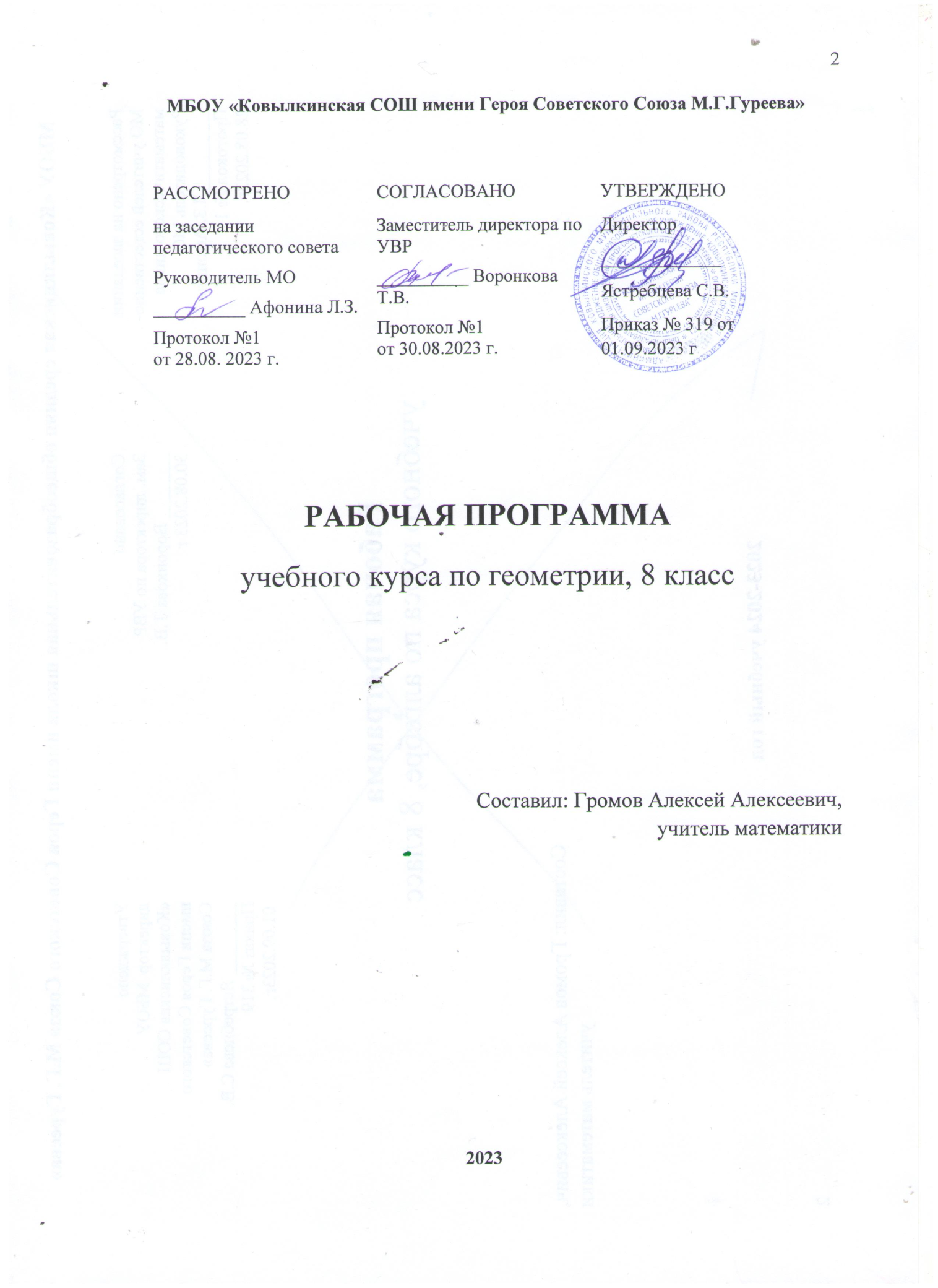 Пояснительная запискаГеометрия – один из важнейших компонентов математического образования. Она необходима для приобретения конкретных знаний о пространстве и практически значимых умений, формирования языка описания объектов окружающего мира, развития пространственного воображения и интуиции, математической культуры, эстетического воспитания учащихся. Изучение геометрии вносит вклад в развитие логического мышления, в формирование понятия доказательства.В курсе геометрии 8-го класса продолжается решение задач на признаки равенства треугольников, но в совокупности с применением новых теоретических факторов. Теореме о сумме углов выпуклого многоугольника позволяет расширить класс задач. Формируется практические навыки вычисления площадей многоугольников в ходе решения задач. Особое внимание уделяется применению подобия треугольников к доказательствам теорем и решению задач. Даются первые знания о синусе, косинусе и тангенсе острого угла прямоугольного треугольника. Даются учащимся систематизированные сведения об окружности и её свойствах, вписанной и описанной окружностях. Серьезное внимание уделяется формированию умений рассуждать, делать простые доказательства, давать обоснования выполняемых действий. Параллельно закладываются основы для изучения систематических курсов стереометрии, физики, химии и других смежных предметов.Курс характеризуется рациональным сочетанием логической строгости и геометрической наглядности. Увеличивается теоретическая значимость изучаемого материала, расширяются внутренние логические связи курса, повышается роль дедукции, степень абстрактности изучаемого материала. Учащиеся овладевают приемами аналитико-синтетической деятельности при доказательстве теорем и решении задач. Систематическое изложение курса позволяет начать работу по формированию представлений учащихся о строении математической теории, обеспечивает развитие логического мышления школьников. Изложение материала характеризуется постоянным обращением к наглядности, использованием рисунков и чертежей на всех этапах обучения и развитием геометрической интуиции на этой основе. Целенаправленное обращение к примерам из практики развивает умения учащихся вычленять геометрические факты, формы, и отношения.Цели и задачи обучения.Рассмотреть фигуру – четырёхугольник – с различных позиций (виды четырёхугольников, выделить элементы в четырёхугольниках, вывод формул для вычисления площади параллелограмма, квадрата, прямоугольника, ромба, трапеции).Выявить соотношение между гипотенузой и катетами прямоугольного треугольника – теорема Пифагора, а также соотношение между сторонами углами прямоугольного треугольника.Сформировать понятие – подобные треугольники. Научить применять подобие,  а также признаки подобия треугольников при доказательстве других теорем и решении задач.Использовать геометрические инструменты для решения задач на построение.  Научить проводить анализ геометрических задач на построение.Сформировать понятие окружности и её элементов – касательной, центрального и вписанного углов. Рассмотреть виды окружности – вписанная и описанная.Выделить основные методы доказательств, с целью обоснования (опровержения) утверждений и для решения ряда геометрических задач.Научить проводить рассуждения, используя математический язык, ссылаясь на соответствующие геометрические утверждения.Использовать алгебраический аппарат для решения геометрических задач.Содержание учебного курса8 класс(2 часа х 34 = 68 часов).Четырехугольники (14 ч).Понятия многоугольника, выпуклого многоугольника. Параллелограмм и его признаки и свойства. Трапеция. Прямоугольник, ромб, квадрат и их свойства. Осевая и центральная симметрии.Площади фигур (14 ч).Понятие площади многоугольника. Площади прямоугольника, параллелограмма, треугольника, трапеции. Теорема Пифагора. Подобные треугольники (19 ч).Подобные треугольники. Признаки подобия треугольников. Применение подобия к доказательствам теорем и решению задач. Соотношения между сторонами и углами прямоугольного треугольника.Окружность (17 ч).Взаимное расположение прямой и окружности. Касательная к окружности и еесвойства и признак. Центральные и вписанные углы. [Четыре замечательные точки треугольника.] Вписанная и описанная окружности.Повторение. Решение задач. (4 ч).Учебно – тематический планОсновные требования к знаниям и умениям учащихсядолжны знать: Определение многоугольника, четырёхугольника, параллелограмма, трапеции, ромба, прямоугольника, квадрата. Свойства и признаки данных геометрических фигур. Формулы для нахождения площадей фигур. Теорему Пифагора. Признаки подобия треугольников. Определение синуса, косинуса, тангенса прямоугольного треугольника, соотношение между сторонами и углами прямоугольного треугольника. Центральные и вписанные углы. Четыре замечательные точки  треугольника. Свойства биссектрисы угла и серединного перпендикуляра к отрезку. Теорему о пересечении  высот треугольника, а  также теоремы о вписанной  и  описанной окружностях.должны уметь: Вычислять сумму внутренних углов многоугольника. Решать задачи с использованием свойств геометрических фигур. Находить площади параллелограмма, прямоугольника,  трапеции, ромба. Использовать теорему Пифагора для определения сторон прямоугольного треугольника. Решать задачи с использованием признаков подобия треугольников. Вычислять элементы прямоугольного треугольника, используя тригонометрические функции. Решать задачи по теме  окружность, центральные и вписанные углы, вписанные и описанные окружности. владеть компетенциями:   познавательной,коммуникативной, информационной и рефлексивной.способны решать следующие жизненно-практические задачи:   Самостоятельно приобретать и применять знания в различных ситуациях, работать в группах, аргументировать и отстаивать свою точку зрения, уметь слушать других, извлекать учебную информацию на основе сопоставительного анализа объектов, пользоваться предметным указателем энциклопедий и справочником для нахождения информации, самостоятельно действовать в ситуации неопределённости при решении актуальных для них проблем.Учебно – методическое обеспечениеСписок литературыАтанасян Л. С., Бутузов В. Ф., Кадомцев С. Б., Позняк Э. Г., Юдина И. И. Геометрия 7-9. – М.: Просвещение, 2008.Атанасян Л.С., Бутузов В.Ф. Изучение геометрии в 7-9 классах. -  М.: Просвещение, 2003.Гаврилова Н.Ф.. Поурочные разработки по геометрии 8 класс. – М: ВАКО, 2005.Звавич Л.И.  и другие. Контрольные и проверочные работы по геометрии  7-9 классы. -  М.: Дрофа, 2001г. Зив Б.Г., Меллер В.М. Дидактические материалы по геометрии. -  М.: Просвещение, 1999г. _______________________________________________________________________Сокращения, используемые в календарно-тематическом планированииТипы уроков.Комбинированный урок КУУрок изучения нового материала УИНМУрок закрепления и развития ЗУН УЗР ЗУНУрок формирования новых ЗУН УФН ЗУНУрок проверки знаний УПЗУрок применения знаний, умений, навыков УПЗУНПовторительно-обобщающий урок ПОУКалендарно-тематическое планирование№Темы (разделы)Количество часовПримечание. В том числе(практическая часть, лаб. работы и т.д.)1.Четырёхугольники.14Контрольная работа № 1 2.Площади фигур.14Контрольная работа  № 2 3.Подобные треугольники.19Контрольная работа № 3.  Контрольная работа № 4.4.Окружность.17Контрольная работа № 5.5.Повторение. Решение задач.4Итого. 68к.р.Комплект инструментов классный КИКЛабораторный набор для изготовления Моделей по математике Математический набор МН-8-01Математический набор МН-9-01Модель единицы объема 3192Набор  конструктор Геометрические телаНабор  по стереометрии (телескопический)№ урокаТема урокаКол.часовТип урокаЭлементы содержания образованияТребования к уровню содержания образованияВид контроляДЗДатаДата№ урокаТема урокаКол.часовТип урокаЭлементы содержания образованияТребования к уровню содержания образованияВид контроляДЗПо плануФактическиПовторениеПовторениеПовторениеПовторениеПовторениеПовторениеПовторениеПовторениеПовторениеПовторение1Повторение1УПЗПонятия, теоремы, свойства, признаки из разделов курса геометрии VII класса:Уметь выполнять задачи из разделов курса VII класса: признаки равенства треугольников; соотношения между сторонами и углами треугольника; признаки и свойства параллельных прямых. Знать понятия: теорема, свойство, признак.Групповой контроль.2Повторение1УПЗПонятия, теоремы, свойства, признаки из разделов курса геометрии VII класса:Уметь выполнять задачи из разделов курса VII класса: признаки равенства треугольников; соотношения между сторонами и углами треугольника; признаки и свойства параллельных прямых. Знать понятия: теорема, свойство, признак.Групповой контроль.ЧетырехугольникиЧетырехугольникиЧетырехугольникиЧетырехугольникиЧетырехугольникиЧетырехугольникиЧетырехугольникиЧетырехугольникиЧетырехугольникиЧетырехугольники3,4Многоугольник. Выпуклый многоугольник Четырехугольник2УИНМ УЗР ЗУНМногоугольник, периметр многоугольника, выпуклый многоугольник, четырёхугольник Сумма углов выпуклого многоугольникаЗнать понятия: многоугольник, периметр многоугольника, выпуклый многоугольник, четырёхугольникУметь назвать элементы многоугольника, вывести формулу суммы углов выпуклого многоугольника,  находить углы многоугольников, их периметры.Проверочная работа № 1 Тематический и групповой контроль.П. 39 - 41№368365 (в,б)П. 39 - 41№3695Параллелограмм1УИНМПараллелограммЗнать определение параллелограмма М/Д. Взаимный контроль.П. 42№376 (в,г) 372 (б)6,7Признаки параллелограмма2УФН ЗУН УЗР ЗУНСвойства и признаки параллелограммаЗнать формулировки свойств и признаков параллелограммауметьих доказывать и применять при решении задачПроверочная работа № 2П. 43№383, 373375, 380374, 3778,9Трапеция2УИНМ УЗР ЗУНТрапеция, равнобедренная трапеция, свойства равнобедренной трапеции, теорема ФалесаЗнать определение трапеции, виды трапеций, формулировки свойств равнобедренной трапеции, теорему Фалесауметьих доказывать и применять при решении задачПроверочная работа № 3П. 44№386, 38739210, 11Прямоугольник, ромб и квадрат2УИНМ УЗР ЗУНПрямоугольник, свойства и признаки прямоугольникаЗнать определение прямоугольника, формулировки его свойств и признаков.Уметьдоказывать изученные теоремы и применять их при решении задач Проверочная работа № 4П. 45№399,401(а)40412, 13Решение задач2УФН ЗУНРомб, квадрат, свойства и признаки ромба и квадратаЗнать определение ромба и квадрата, формулировки их свойств и признаковУметьдоказывать изученные теоремы и применять их при решении задач Самоконтроль и индивидуальный контроль.П. 46405, 40941114Осевая и центральная симметрия.1УИНМОсевая симметрия, центральная симметрияЗнать определения симметричных точек и фигур относительно прямой и точки.Уметь строить симметричные точки и распознавать фигуры, обладающие осевой симметрией и центральной симметрией.Практическая работа.П. 47Практич работа15Решение задач1УФН ЗУНпараллелограмм, трапеция, прямоугольник, ромб, квадрат, осевая и центральная симметрии -уметь решать задачи, опираясь на изученные свойстваГрупповой, устный и письменный контроль.16Контрольная работа № 1 «Четырехугольники»1УПЗУметь применять все изученные формулы и теоремы при решении задачТематический контрольПлощадьПлощадьПлощадьПлощадьПлощадьПлощадьПлощадьПлощадьПлощадьПлощадь17, 18Площадь многоугольника Площадь прямоугольника2УИНМ УЗР ЗУНПлощадь многоугольникаПлощадь прямоугольникаЗнатьосновные свойства площадей и формулу для вычисления площади прямоугольникаУметь вывести формулу для вычисления площади прямоугольника и использовать ее при решении задачПункт 48,49, 50№448449 (б)454, 45519, 20Площадь параллелограмма2УФН ЗУН УЗР ЗУНПлощадь параллелограммаЗнать формулы для вычисления площади параллелограмма Уметь их доказывать и  применять все изученные формулы при решении задачПроверочная работа № 5 Пункт 51№459 (в, г)460464(а)46221-23Площадь треугольника3УФН ЗУН УЗР ЗУН УПЗУНПлощадь треугольника.  Теорема  об отношении площадей треугольников, имеющих по равному углуЗнать формулы для вычисления площади треугольника,теорему об отношении площадей треугольников, имеющих по равному углуУметь их доказывать и  применять все изученные формулы при решении задачФронтальный опрос.Пункт 52№468 (в, г)469479(а)476(а)47724, 25Площадь трапеции2УФН ЗУН УЗР ЗУНПлощадь трапецииЗнать формулу для вычисления площади трапецииУметь её доказывать и  применять при решении задачПроверочная работа № 6Пункт 53№480 (в,б)481, 47846626-29Теорема Пифагора4УИНМ УФН ЗУН УЗР ЗУНТеорема Пифагора Пифагоровы тройкиЗнать теорему Пифагора и обратную ей теорему, область применения, пифагоровы тройки. Уметьдоказывать теоремы и применять их при решении задач (находить неизвестную величину в прямоугольном треугольнике)М/Д. Взаимный контроль.Проверочная работа № 7Пункт 54, 55№483 (в)484 (б,г), 478,46630Контрольная работа № 2 «Площадь»1УПЗУметь применять все изученные формулы и теоремы при решении задачТематический контрольПодобные треугольникиПодобные треугольникиПодобные треугольникиПодобные треугольникиПодобные треугольникиПодобные треугольникиПодобные треугольникиПодобные треугольникиПодобные треугольникиПодобные треугольники31Пропорциональные отрезки. Определение подобных треугольников. 1УЗР ЗУНПропорциональные отрезкиПодобные треугольникиЗнатьопределения пропорциональных отрезков и подобных треугольников Уметьопределять подобные треугольники, находить неизвестные величины из пропорциональных отношений, применять теорию при решении задач Пункт 56, 57№534 (в)535, 54354632Отношение площадей подобных треугольников 1УЗР ЗУНТеорема об отношении площадей подобных треугольников  Свойство биссектрисы треугольникаЗнатьтеорему об отношении площадей подобных треугольников и свойство биссектрисы треугольника Уметьнаходить неизвестные величины из пропорциональных отношений, применять теорию при решении задач Фронтальный опрос.Пункт 58№54933-37Признаки подобия треугольников 5УИНМ УФН ЗУН УПЗУНПризнаки подобия треугольниковЗнатьпризнаки подобия треугольниковУметьдоказывать признаки подобия и применять их при решении задачПроверочная работа № 8 Пункт 59,60,61№551(б)552(а)557(в)558, 559560(а)555(б)38Контрольная работа № 3 «Подобные треугольники»1УПЗУметь применять все изученные формулы и теоремы при решении задачТематический контроль39, 40Средняя линия треугольника2УИНМ УФН ЗУНСредняя линия треугольника Теорема  о средней линии треугольникаЗнать теорему о средней линии треугольникаУметь доказывать теорему и применять при решении задач Взаимный контроль.Пункт 62№565,566568(б)61841,  42Пропорциональные отрезки в прямоугольном треугольнике2УЗР ЗУН УФН ЗУНПропорциональные отрезки в прямоугольном треугольнике Теоремы о точке пересечения медиан треугольникаЗнать теоремы о точке пересечения медиан треугольника и пропорциональных отрезках в прямоугольном треугольникеУметь доказывать эти теоремы и применять при решении задач Самоконтроль и индивидуальный контроль.Пункт 63№572(б)574(б)585(в)60743, 44Практические приложения подобия треугольников. О подобии произвольных фигур2УПЗУНПрактические приложения подобия треугольников Подобиепроизвольных фигурУметь с помощью циркуля и линейки делить отрезок в данном отношении и решать задачи на построение Фронтальный опрос.Пункт 64, 65№586, 58745, 46Синус, косинус и тангенс острого угла прямоугольного треугольника 2УИНМ УФН ЗУНСинус, косинус и тангенс острого угла прямоугольного треугольникаЗнать определения синуса, косинуса и тангенса острого угла прямоугольного треугольникаУметь решать задачи на нахождение синуса, косинуса и тангенса острого угла прямоугольного треугольникаСамоконтроль и индивидуальный контроль.Пункт 66№591(в,г)592(б,г,е595, 59647, 48Значения синуса, косинуса, тангенса2УЗР ЗУН УФН ЗУНЗначения синуса, косинуса, тангенса углов 30°, 45° и 60, метрические соотношенияЗнать значения синуса, косинуса и тангенса для углов 30, 45 и 60, метрические соотношения Уметь доказывать основное тригонометрическое тождество, решать задачи Проверочная работа № 9Пункт 67№598(б)603, 62162649Контрольная работа № 4 «Подобные треугольники»1УПЗУметь применять все изученные формулы и теоремы при решении задачТематический контрольОкружностьОкружностьОкружностьОкружностьОкружностьОкружностьОкружностьОкружностьОкружностьОкружность50Взаимное расположение прямой и окружности 1УФН ЗУНВзаимное расположение прямой и окружностиЗнатьвозможные случаи взаимного расположения прямой и окружностиУметьих применять при решении задач Пункт 68№631 (б,в)63351, 52Касательная к окружности. 2УИНМ УФН ЗУНКасательная, свойство и признак касательнойЗнатьопределение касательной, свойство и признак касательнойУметьих доказывать и применять при решении задач,  выполнять задачи на построение окружностей и касательных, определять отрезки хорд окружностей.Фронтальный опрос.Пункт 69№634, 638640, 64853Градусная мера дуги окружности.1УФН ЗУНдуга, полуокружность, градусная мера дуги окружности, центральный уголЗнать , какой угол называется центральным и какой вписанным, как определяется градусная мера дугиокружностиУметь применять при решении задачСамоконтроль и индивидуальный контроль.Пункт 70№650(б)651(б)65254, 55Теорема о вписанном угле.2УИНМ УПЗУНвписанный угол, теорема о вписанном угле Знать теорему о вписанном угле, следствия из нее и теорему о произведении отрезков пересекающихся хорд. Уметь доказывать эти теоремы и применять при решении задачПроверочная работа № 10Пункт 71№65766066356, 57Свойство биссектрисы угла и серединного перпендикуляра к отрезку. 2УФН ЗУН УЗР ЗУНсвойства биссектрисы угла и серединного перпендикуляра, Знатьтеоремы о биссектрисе угла и о серединном перпендикуляре к отрезку, их следствияУметьдоказывать эти теоремы и применять их при решении задач, выполнять построение замечательных точек треугольника.Фронтальный опрос. Взаимный контроль.Пункт 72,73№676(б)778(а)679(а)68158Теорема о пересечении высот треугольника1УФН ЗУНтеорема о пересечении высот треугольника, замечательные точки треугольникаЗнатьтеорему о пересечении высот треугольникаУметьдоказывать теорему и применять при решении задач, выполнять построение замечательных точек треугольника.Фронтальный опрос.Пункт 73№688,72059, 60Вписанная окружность2УИНМ УПЗУНвписанная окружность, описанный многоугольник, теорема о вписанной окружностиЗнать, какая окружность называется вписанной в многоугольник, теорему об окружности, вписанной в треугольник, свойства описанного четырехугольника Уметьдоказывать теорему и применять при решении задачВзаимный контроль.61, 62Описанная окружность2УИНМ УПЗУНописанная окружность, вписанный многоугольник, теорема об описанной окружности, теорема о сумме противоположных углов вписанного многоугольникаЗнать, какая окружность называется описанной около многоугольника, теорему об окружности, описанной около треугольника, свойства вписанного четырехугольника.Уметь доказывать теорему и применять при решении задачПроверочная работа № 11 Пункт 74№701,,637690,693(а)641,69663Решение задач1УЗР ЗУН УПЗУНкасательная к окружности, центральный угол, вписанный угол, замечательные точки треугольника, вписанная  и описанная окружность-уметь определять градусную меру центрального и вписанного угла;-уметь решать задачи с использованием замечательных точек треугольника;-знать, чему равна сумма противоположных углов вписанного многоугольникаФронтальный опрос. Взаимный контроль.Пункт 75№702(б)711705(б)708(б)709, 70764Контрольная работа № 5 «Окружность»1УПЗУметь применять все изученные формулы и теоремы при решении задачТематический контрольИтоговое повторение курса геометрии 8 класса.Итоговое повторение курса геометрии 8 класса.Итоговое повторение курса геометрии 8 класса.Итоговое повторение курса геометрии 8 класса.Итоговое повторение курса геометрии 8 класса.Итоговое повторение курса геометрии 8 класса.Итоговое повторение курса геометрии 8 класса.Итоговое повторение курса геометрии 8 класса.Итоговое повторение курса геометрии 8 класса.Итоговое повторение курса геометрии 8 класса.65-66Решение задач.4ПОУ четырехугольники, площадь многоугольника, подобные треугольники, окружность-уметь находить площадь многоугольника по формулам;-знать свойства вписанной и описанной окружностиФронтальный опрос.